О внесении изменений в  постановление администрации                 Свечинского района от 10.09.2013 № 741В соответствии со статьями 7, 43 Федерального закона от 06.10.2003        № 131-ФЗ «Об общих принципах организации местного самоуправления в Российской Федерации», постановлением администрации Свечинского района от  29.12.2014  № 1169  «О разработке, реализации и оценке эффективности муниципальных программ» администрация Свечинского района ПОСТАНОВЛЯЕТ: Внести и утвердить изменения в муниципальной программе «Развитие образования»  (далее -  Муниципальная программа), утвержденной постановлением  администрации Свечинского района Кировской области от 10.09.2013 №741 «Об утверждении муниципальной программы «Развитие образования». Прилагаются.Опубликовать настоящее постановление на Интернет- сайте муниципального образования Свечинский муниципальный район Кировской области.Глава Свечинского района                         Н.Д. БусыгинИЗМЕНЕНИЯв муниципальной программе «Развитие образования»В паспорте Муниципальной  программы раздел «Объем финансового обеспечения  муниципальной программы» изложить в следующей редакции: 2.Раздел 4 Муниципальной программы  «Ресурсное  обеспечение Муниципальной программы» изложить в новой редакции:«4.Ресурсное  обеспечение Муниципальной программыФинансовое обеспечение реализации Муниципальной программы осуществляется за счет средств федерального бюджета Российской Федерации, областного бюджета Кировской области, местного бюджета   и иных внебюджетных источников.Объемы бюджетных ассигнований уточняются ежегодно при формировании районного бюджета  Свечинского района на очередной финансовый год и плановый период.Общий объем финансирования Муниципальной программы составляет   263055,5  тыс. рублей, в том числе за счет средств федерального бюджета  0 тыс. рублей, областного бюджета –162582,0 тыс. рублей, районного бюджета – 100473,5 тыс. рублей.Объем финансирования Муниципальной программы по годам  реализации представлен в таблице № 3.Таблица № 3        Информация о расходах  на   реализацию Муниципальной Программы  с расшифровкой по отдельным мероприятиям,  представлена в приложении № 3 к Муниципальной программе».Приложение № 3 к Муниципальной программе «Расходы на реализацию Муниципальной программы за счет средств всех источников финансирования» изложить в новой редакции. Прилагается.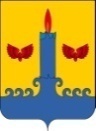 АДМИНИСТРАЦИЯ  СВЕЧИНСКОГО РАЙОНА  КИРОВСКОЙ  ОБЛАСТИПОСТАНОВЛЕНИЕзаседания по установлению стажа муниципальной службыАДМИНИСТРАЦИЯ  СВЕЧИНСКОГО РАЙОНА  КИРОВСКОЙ  ОБЛАСТИПОСТАНОВЛЕНИЕзаседания по установлению стажа муниципальной службыАДМИНИСТРАЦИЯ  СВЕЧИНСКОГО РАЙОНА  КИРОВСКОЙ  ОБЛАСТИПОСТАНОВЛЕНИЕзаседания по установлению стажа муниципальной службыАДМИНИСТРАЦИЯ  СВЕЧИНСКОГО РАЙОНА  КИРОВСКОЙ  ОБЛАСТИПОСТАНОВЛЕНИЕзаседания по установлению стажа муниципальной службы28.04.2020№242пгт Свеча пгт Свеча пгт Свеча пгт Свеча УТВЕРЖДЕНЫпостановление администрацииСвечинского районаот 28.04.2020  № 242«Объем финансового обеспечения  муниципальной программы»Всего 263055,5 тыс. рублей, в т. ч  по годам реализации:2018г.-58814,2 тыс. руб2019г.- 60695,3 тыс. руб2020г- 47330,5 тыс. руб.»2021г.- 48603,6 тыс. руб.2022г.- 47611,9 тыс.руб.Источники финансирования муниципальной программыОбъем финансирования Муниципальной программы в 2018– 2022 годах (тыс. рублей)Объем финансирования Муниципальной программы в 2018– 2022 годах (тыс. рублей)Объем финансирования Муниципальной программы в 2018– 2022 годах (тыс. рублей)Объем финансирования Муниципальной программы в 2018– 2022 годах (тыс. рублей)Объем финансирования Муниципальной программы в 2018– 2022 годах (тыс. рублей)Объем финансирования Муниципальной программы в 2018– 2022 годах (тыс. рублей)Источники финансирования муниципальной программывсегов том числев том числев том числев том числев том числеИсточники финансирования муниципальной программывсего2018 год2019 год2020 год2021 год2022 годФедеральный бюджет0,00,00,00,00,00,0Областной бюджет16258235469,738983,628832,730224,429071,6Районный   бюджет 100473,523344,521711,718497,818379,218540,3Итого263055,556664,660695,347330,548603,647611,9Приложение №3Приложение №3Приложение №3к муниципальной программек муниципальной программек муниципальной программек муниципальной программе"Развитие образования""Развитие образования""Развитие образования""Развитие образования"Расходы на реализацию муниципальной программы за счет средств всех источников финансированияРасходы на реализацию муниципальной программы за счет средств всех источников финансированияРасходы на реализацию муниципальной программы за счет средств всех источников финансированияРасходы на реализацию муниципальной программы за счет средств всех источников финансированияРасходы на реализацию муниципальной программы за счет средств всех источников финансированияРасходы на реализацию муниципальной программы за счет средств всех источников финансированияРасходы на реализацию муниципальной программы за счет средств всех источников финансированияРасходы на реализацию муниципальной программы за счет средств всех источников финансированияРасходы на реализацию муниципальной программы за счет средств всех источников финансированияРасходы на реализацию муниципальной программы за счет средств всех источников финансированияРасходы на реализацию муниципальной программы за счет средств всех источников финансирования№ п/пСтатусНаименование муниципальной программы, подпрограммы, областной целевой программы, ведомственной целевой программы, отдельного мероприятияГлавный распорядитель бюджетных средствИсточники финансированияРасходы (тыс. руб.)Расходы (тыс. руб.)Расходы (тыс. руб.)Расходы (тыс. руб.)Расходы (тыс. руб.)Расходы (тыс. руб.)№ п/пСтатусНаименование муниципальной программы, подпрограммы, областной целевой программы, ведомственной целевой программы, отдельного мероприятияГлавный распорядитель бюджетных средствИсточники финансирования2018 год2019 год2020год2021год2022годИтогоМуниципальная программа"РАЗВИТИЕ ОБРАЗОВАНИЯ"Управление образования администрации районаВсего58814,260695,347330,548603,647611,9263055,5Муниципальная программа"РАЗВИТИЕ ОБРАЗОВАНИЯ"Управление образования администрации районаФедеральный бюджет0,00,00,00,00,00,0Муниципальная программа"РАЗВИТИЕ ОБРАЗОВАНИЯ"Управление образования администрации районаОбластной бюджет35469,738983,628832,730224,429071,6162582,0Муниципальная программа"РАЗВИТИЕ ОБРАЗОВАНИЯ"Управление образования администрации районаРайонный бюджет23344,521711,718497,818379,218540,3100473,51Программное мероприятиеУправление системой образования Свечинского районаУправление образования администрации районаВсего7677,880037475,17108,67108,637373,11Программное мероприятиеУправление системой образования Свечинского районаУправление образования администрации районаФедеральный бюджет0,00,00,00,00,00,01Программное мероприятиеУправление системой образования Свечинского районаУправление образования администрации районаОбластной бюджет3666,73380,83443,13443,13443,117376,81Программное мероприятиеУправление системой образования Свечинского районаУправление образования администрации районаРайонный бюджет4011,14622,240323665,53665,519996,3Развитие системы дополнительного образования детей Свечинского районаУправление образования администрации районаВсего6981,78110,487168586,58651,141045,7Развитие системы дополнительного образования детей Свечинского районаУправление образования администрации районаФедеральный бюджет0,00,00,00,00,00,0Развитие системы дополнительного образования детей Свечинского районаУправление образования администрации районаОбластной бюджет2651,24734,14125,24155,84183,319849,6Развитие системы дополнительного образования детей Свечинского районаУправление образования администрации районаРайонный бюджет4330,53376,34590,84430,74467,821196,1Развитие системы дошкольного образования Свечинского районаУправление образования администрации районаВсего25728,828133,931139,43040030598146000,1Развитие системы дошкольного образования Свечинского районаУправление образования администрации районаФедеральный бюджет0,00,00,00,00,00,0Развитие системы дошкольного образования Свечинского районаУправление образования администрации районаОбластной бюджет15075,81828721264,4201172019194935,2Развитие системы дошкольного образования Свечинского районаУправление образования администрации районаРайонный бюджет106539846,99875102831040751064,9Развитие системы общего образования Свечинского районаУправление образования администрации районаВсего14943,314012,800028956,1Развитие системы общего образования Свечинского районаУправление образования администрации районаФедеральный бюджет0,00,00,00,00,00,0Развитие системы общего образования Свечинского районаУправление образования администрации районаОбластной бюджет10593,410146,50,00,00,020739,9Развитие системы общего образования Свечинского районаУправление образования администрации районаРайонный бюджет4349,93866,30,00,00,08216,2Осуществление деятельности по опеке и попечительствуУправление образования администрации районаВсего3482,62435,202508,51254,29680,5Осуществление деятельности по опеке и попечительствуУправление образования администрации районаФедеральный бюджет0,00,00,00,00,00,0Осуществление деятельности по опеке и попечительствуУправление образования администрации районаОбластной бюджет3482,62435,202508,51254,29680,5Осуществление деятельности по опеке и попечительствуУправление образования администрации районаРайонный бюджет0,00,00,00,00,00,0